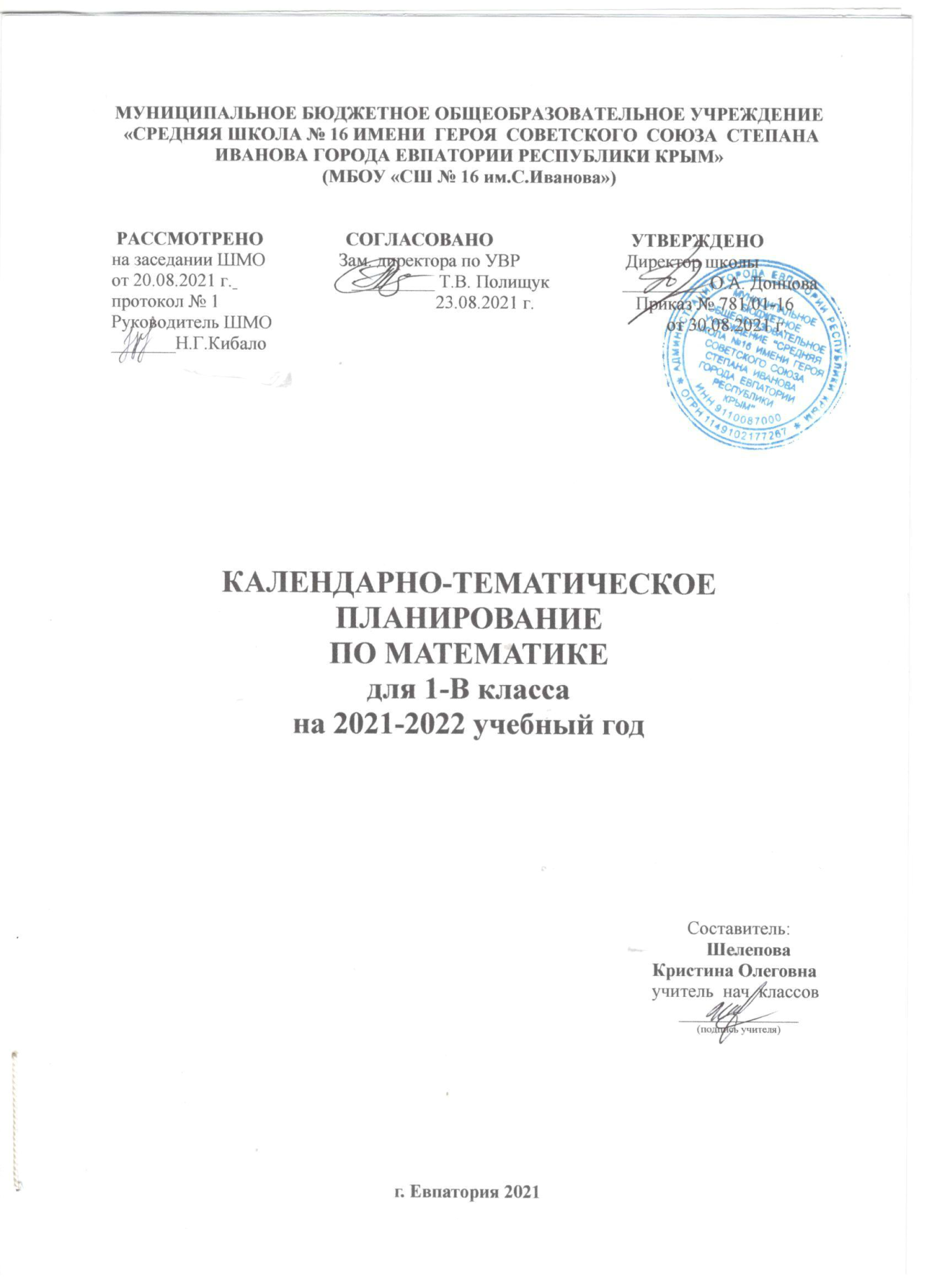 № п/п№ п/пДатаДатаДатаТема урокапланфактпланфактфактТема урокаПодготовка к изучению чисел.Пространственные  и временные представления. (8 ч)Подготовка к изучению чисел.Пространственные  и временные представления. (8 ч)Подготовка к изучению чисел.Пространственные  и временные представления. (8 ч)Подготовка к изучению чисел.Пространственные  и временные представления. (8 ч)Подготовка к изучению чисел.Пространственные  и временные представления. (8 ч)Подготовка к изучению чисел.Пространственные  и временные представления. (8 ч)101.09Предмет «Математика». Счёт предметов. Порядковые числительные.203.09Пространственные отношения «вверху», «внизу», «слева», «справа».306.09Временные отношения «раньше», «позже», «сначала», «потом».407.09Отношения «столько же», «больше», «меньше».508.09Сравнение групп предметов (На сколько больше?На сколько меньше?).610.09Уравнивание предметов и групп предметов.713.09Закрепление знаний по теме «Пространственные  и временные представления ».814.09Закрепление знаний по теме «Сравнение предметов  и групп предметов».Числа от 1 до 10. Нумерация (28 ч)Числа от 1 до 10. Нумерация (28 ч)Числа от 1 до 10. Нумерация (28 ч)Числа от 1 до 10. Нумерация (28 ч)Числа от 1 до 10. Нумерация (28 ч)Числа от 1 до 10. Нумерация (28 ч)915.0915.09Много. Один. Цифра 1. 1017.0917.09Числа 1, 2. Цифра 2.1120.0920.09Числа 1, 2, 3. Цифра 3.1221.0921.09Знаки «плюс», «минус», «равно». Составление и чтение равенств.1322.0922.09Числа 1, 2, 3, 4. Цифра 4.1424.0924.09Отношения «длиннее», «короче».1527.0927.09Числа 1, 2, 3, 4, 5. Цифра 5.1628.0928.09Состав числа 5.1729.0929.09Закрепление и обобщение знаний по теме «Числа 1 – 5. Состав чисел 2 – 5».1801.0901.09Точка. Кривая линия. Прямая линия. Отрезок.1904.1004.10Ломаная линия. Звено ломаной.2005.1005.10Состав чисел 2 – 5.2106.1006.10Знаки сравнения «больше», «меньше», «равно».2208.0908.09«Равенство», «неравенство».2311.0911.09Многоугольники.2412.1012.10Числа 6 – 7. Цифра 6.2513.1013.10Числа 1, 2, 3, 4, 5, 6, 7. Цифра 7.2615.1015.10Числа 8 – 9. Цифра 8.2718.1018.10Числа 1, 2, 3, 4, 5, 6, 7, 8, 9. Цифра 9.2819.1019.10Число 10.2920.1020.10Числа 1 – 10.3022.1022.10Наши проекты. Математика вокруг нас. Числа в загадках, пословицах, поговорках.3125.1025.10Сантиметр – единица измерения длины.3226.1026.10Увеличение и уменьшение чисел. Измерение длины отрезков с помощью линейки.3327.1027.10Число 0. Цифра 0.3429.1029.10Сложение с нулём. Вычитание нуля.3508.1108.11Повторение и обобщение  изученного материала.3609.1109.11Закрепление и обобщение знаний по теме «Числа 1 – 10 и число 0».Числа от 1 до 10. Сложение и вычитание (56 ч)Числа от 1 до 10. Сложение и вычитание (56 ч)Числа от 1 до 10. Сложение и вычитание (56 ч)Числа от 1 до 10. Сложение и вычитание (56 ч)Числа от 1 до 10. Сложение и вычитание (56 ч)Числа от 1 до 10. Сложение и вычитание (56 ч)3710.11Прибавить и вычесть число 1.3812.11Прибавить число 2.3915.11Вычесть число 2.4016.11Прибавить и вычесть число 2.4117.11Слагаемые. Сумма.4219.11Задача.4322.11Составление и решение задач.4423.11Прибавить и вычесть число 2. Составление и решение задач.4524.11Закрепление по теме «Прибавить и вычесть число 2».4626.11Решение задач и числовых выражений.4729.11Решение задач и числовых выражений.4830.11Обобщение и закрепление знаний по теме «Прибавить и вычесть число 2».4901.12Повторение пройденного «Что узнали. Чему научились».5003.12Прибавить и вычесть число 3.5106.12Прибавить и вычесть число 3. Решение задач.5207.12Прибавить и вычесть число 3. Сравнение отрезков по длине.5308.12Прибавить и вычесть число 3. Составление и решение задач.5410.12Состав чисел 7, 8, 9, 10. Связь чисел при сложении и вычитании.5513.12Прибавить и вычесть число 3. Геометрические фигуры.5614.12Прибавить и вычесть число 3. Решение задач.5715.12Обобщение и закрепление знаний по теме «Прибавить и вычесть число 3».5817.12Проверочная работа по теме «Числа от 1 до 10. Нумерация. Сложение и вычитание».5920.12Анализ проверочной работы. Работа над ошибками.6021.12Обобщение и закрепление знаний по теме «Сложение и вычитание вида □ ± 1, □ ± 2, □ ± 3».6122.12Сложение и вычитание чисел первого десятка. Состав чисел 5, 6, 7, 8, 9, 10.6224.12Решение задач на увеличение числа на несколько единиц.6327.12Решение числовых выражений.6428.12Прибавить и вычесть число 4.6529.12Решение задач и выражений.6610.01Сравнение чисел. Задачи на сравнение.6711.01Сравнение чисел. Решение задач на сравнение.6812.01Прибавить и вычесть число 4. Решение задач.6914.01Прибавить и вычесть числа 1, 2, 3, 4. Решение задач.7017.01Перестановка слагаемых.7118.01Перестановка слагаемых. Прибавить числа 5, 6, 7, 8, 9.7219.01Перестановка слагаемых. Прибавить числа 5, 6, 7, 8, 9. Составление таблицы сложения.	7321.01Состав чисел первого десятка.7424.01Состав числа 10. Решение задач.7525.01Решение задач и выражений.7626.01Обобщение и закрепление знаний. Странички для любознательных.7728.01Обобщение и закрепление знаний по теме «Числа от 1 до 10. Сложение и вычитание».7831.01Связь между суммой и слагаемыми.7901.02Связь между суммой и слагаемыми. Построение отрезков.8002.02Решение задач и выражений.8104.02Названия чисел при вычитании.8207.02Вычитание из чисел 6, 7.8308.02Вычитание из чисел 6, 7. Связь между суммой и слагаемыми.8409.02Вычитание из чисел 8, 9.8511.02Вычитание из чисел 8, 9. Решение задач.8614.02Вычитание из числа 10.8715.02Вычитание из чисел 8, 9, 10. Связь сложения и вычитания.8816.02Единица массы – килограмм.8918.02Единица вместимости – литр.9028.02Повторение изученного «Что узнали. Чему научились».9101.03Решение задач и выражений.9202.03Закрепление знаний по теме «Числа от 1 до 10. Сложение и вычитание».Числа от 11 до 20.   Нумерация (12 ч.)Числа от 11 до 20.   Нумерация (12 ч.)Числа от 11 до 20.   Нумерация (12 ч.)Числа от 11 до 20.   Нумерация (12 ч.)Числа от 11 до 20.   Нумерация (12 ч.)Числа от 11 до 20.   Нумерация (12 ч.)9304.03Устная нумерация чисел в пределах 20.9409.0311.03Устная нумерация чисел в пределах 20. Решение примеров и задач.9514.03Письменная нумерация чисел от 11 до 20.9615.03Единица длины – дециметр.9716.03Сложение и вычитание в пределах 20 без перехода через десяток.9828.03Сложение и вычитание в пределах 20. Решение задач.9929.03Страничка для любознательных.10030.03Повторение изученного «Что узнали. Чему научились».10101.04Решение задач и выражений. Знакомство с краткой записью. Сравнение именованных чисел.10204.04Решение задач и выражений.10305.04Знакомство с составными задачами.10406.04Составные задачи.Числа от 11 до 20.  Табличное сложение и вычитание (21 ч)Числа от 11 до 20.  Табличное сложение и вычитание (21 ч)Числа от 11 до 20.  Табличное сложение и вычитание (21 ч)Числа от 11 до 20.  Табличное сложение и вычитание (21 ч)Числа от 11 до 20.  Табличное сложение и вычитание (21 ч)Числа от 11 до 20.  Табличное сложение и вычитание (21 ч)10508.04Сложение однозначных чисел с переходом через десяток.10611.04Случаи сложения: □ + 2, □ + 3.10712.04Случаи сложения: □ + 4.10813.04Случаи сложения: □ + 5.10915.04Случаи сложения: □ + 6.11018.04Случаи сложения: □ + 7.11119.04Случаи сложения: □ + 8, □ + 9.11220.04Таблица сложения.11322.04Решение задач и выражений.11426.04Закрепление знаний по теме «Табличное сложение».11527.04Итоговая контрольная работа (комбинированная). 11629.04Приём вычитания с переходом через десяток.11704.05Случаи вычитания: 11 – □. 11806.05Случаи вычитания: 12 – □. 11910.05Случаи вычитания: 13 – □. 12011.05Случаи вычитания: 14 – □. 12113.05Случаи вычитания: 15 – □. 12216.05Случаи вычитания: 16 – □. 12317.05Итоговая комплексная контрольная работа. 12418.05Случаи вычитания: 17 – □,18 – □. 12520.05Странички для любознательных.Итоговое повторение «Что узнали, чему научились в 1 классе» (7 ч)Итоговое повторение «Что узнали, чему научились в 1 классе» (7 ч)Итоговое повторение «Что узнали, чему научились в 1 классе» (7 ч)Итоговое повторение «Что узнали, чему научились в 1 классе» (7 ч)Итоговое повторение «Что узнали, чему научились в 1 классе» (7 ч)Итоговое повторение «Что узнали, чему научились в 1 классе» (7 ч)12623.05Повторение изученного «Что узнали. Чему научились».12724.05Повторение изученного материала. Состав числа.12825.05Повторение изученного материала. Сравнение чисел и выражений.129Повторение. Табличное сложение и вычитание.130Урок-экскурсия «Математика вокруг нас».131Урок-игра «Путешествие по океану Математических Знаний».132Итоговый урок за год